令和２年度長崎県立小浜高等学校期　日：令和２年８月４日（火）～８月７日（金）場　所：視聴覚室令和２年度夏季学習会　実施要項１．期　　間　　　令和２年８月４日（火）～８月７日（金）　　　　　　　　　８：４０～１４：４０２．参加者　　　３年補習受講者を中心に、進路実現のために学力向上を目指す者。３．場　　所　　　視聴覚室　　　４．学習内容　　　自学を中心に学習する。質問がある場合は、担当の先生が質問を受ける。５．講　　話　　　毎日の朝と帰りに、各先生方に講話を頂く。　　　　　　　　　「勉強の心構え」「夢を叶えるには」「勉強のテクニック」など６．質問担当者　　英語（田川・清水）・国語（辻）・数学（小島）・社会（松尾正）７．日　　程　　　下記時間帯に従って自学する。（学習計画の概略を記入する）８．その他　　　①校舎は７：３０、学習会場は、８：００に開錠する。　　　　　　　　　②昼食は３年の各教室でとること。＜　学　習　計　画　＞８月４日（火）　　　　　評価の欄は　Ａ：８０％　Ｂ：６０％　Ｃ：４０％　で記入　　　　　　　　　　　　　　　　　　　　　　　　　　　　　　　　チェック欄８月５日（水）　　　　　評価の欄は　Ａ：８０％　Ｂ：６０％　Ｃ：４０％　で記入　　　　　　　　　　　　　　　　　　　　　　　　　　　　　　　　チェック欄８月６日（木）　　　　　評価の欄は　Ａ：８０％　Ｂ：６０％　Ｃ：４０％　で記入　　　　　　　　　　　　　　　　　　　　　　　　　　　　　　　　チェック欄８月７日（金）　　　　　評価の欄は　Ａ：８０％　Ｂ：６０％　Ｃ：４０％　で記入　　　　　　　　　　　　　　　　　　　　　　　　　　　　　　　　チェック欄◎夏季学習会のルール１．原則として学習は自学で行う。２．時間厳守。学習の５分前には着席し、学習の準備を始めること。３．私語厳禁。質問は指定の時間に担当の先生（職員室）へ。４．日誌の「今日の目標」「学習予定」の欄は事前に記入し、計画的に学習を行うこと。５．つらくなったら友を見よ！みんなで４日間を元気に乗り切ろう！！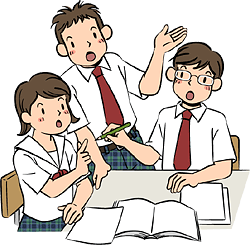 年組番氏　　　　　　　　名時　間８／４（火）８／５（水）８／６（木）８／７（金）8:40～8:50出欠確認開講式・説明出欠確認講話出欠確認講話出欠確認講話１8:50～10:20就職者：模試進学者：自学就職者：模試進学者：自学就職者：模試進学者：自学就職者：模試進学者：自学２10:40～12:10就職者：模試進学者：自学※質問就職者：模試進学者：自学※質問就職者：模試進学者：自学※質問就職者：模試進学者：自学※質問３13:00～14:30自学自学自学自学14:30～14:40講話諸連絡講話諸連絡講話諸連絡掃除講話・諸連絡今日の目標今日の目標今日の目標今日の目標開講式の内容（メモ）開講式の内容（メモ）開講式の内容（メモ）開講式の内容（メモ）予　　　定内　　　容評　価１校時２校時３校時講話の内容（メモ）講話の内容（メモ）講話の内容（メモ）講話の内容（メモ）家庭学習の内容家庭学習の内容家庭学習の内容家庭学習の内容本日の反省（家庭学習のあと記入）本日の反省（家庭学習のあと記入）本日の反省（家庭学習のあと記入）本日の反省（家庭学習のあと記入）今日の目標今日の目標今日の目標今日の目標講話の内容（メモ）講話の内容（メモ）講話の内容（メモ）講話の内容（メモ）予　　　定内　　　容評　価１校時２校時３校時講話の内容（メモ）講話の内容（メモ）講話の内容（メモ）講話の内容（メモ）家庭学習の内容家庭学習の内容家庭学習の内容家庭学習の内容本日の反省（家庭学習のあと記入）本日の反省（家庭学習のあと記入）本日の反省（家庭学習のあと記入）本日の反省（家庭学習のあと記入）今日の目標今日の目標今日の目標今日の目標講話の内容（メモ）講話の内容（メモ）講話の内容（メモ）講話の内容（メモ）予　　　定内　　　容評　価１校時２校時３校時講話の内容（メモ）講話の内容（メモ）講話の内容（メモ）講話の内容（メモ）家庭学習の内容家庭学習の内容家庭学習の内容家庭学習の内容本日の反省（家庭学習のあと記入）本日の反省（家庭学習のあと記入）本日の反省（家庭学習のあと記入）本日の反省（家庭学習のあと記入）今日の目標今日の目標今日の目標今日の目標講話の内容（メモ）講話の内容（メモ）講話の内容（メモ）講話の内容（メモ）予　　　定内　　　容評　価１校時２校時３校時講話の内容（メモ）講話の内容（メモ）講話の内容（メモ）講話の内容（メモ）家庭学習の内容家庭学習の内容家庭学習の内容家庭学習の内容本日の反省（家庭学習のあと記入）本日の反省（家庭学習のあと記入）本日の反省（家庭学習のあと記入）本日の反省（家庭学習のあと記入）